Официальные страницы комитета по управлению Ленинским округом администрации города ИркутскаТелеграм-канал                                                                                                                                         Одноклассники                                          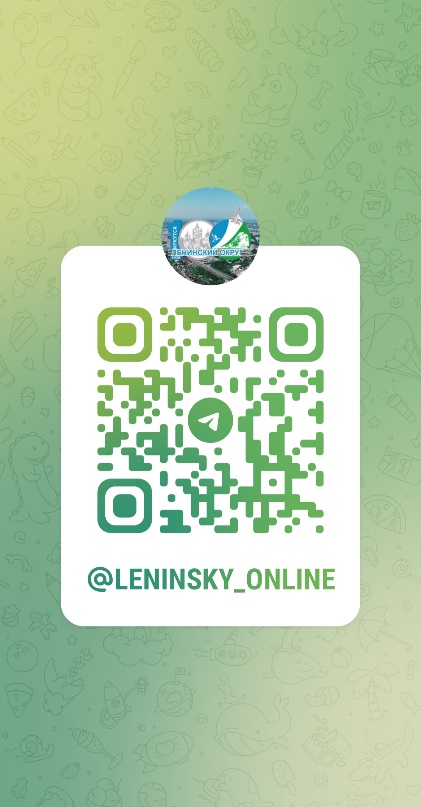 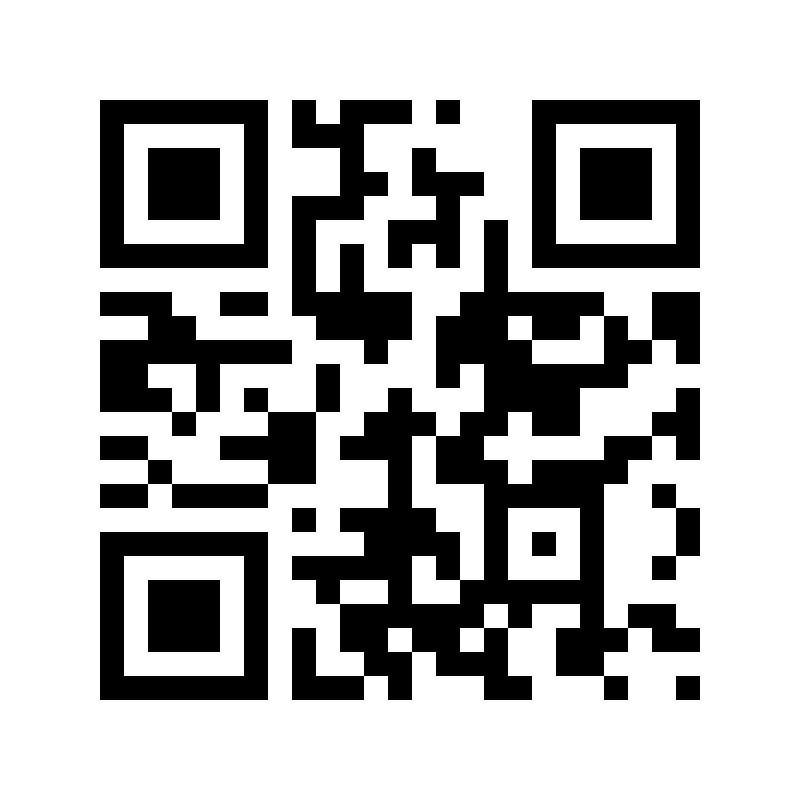                                                 ВКонтакте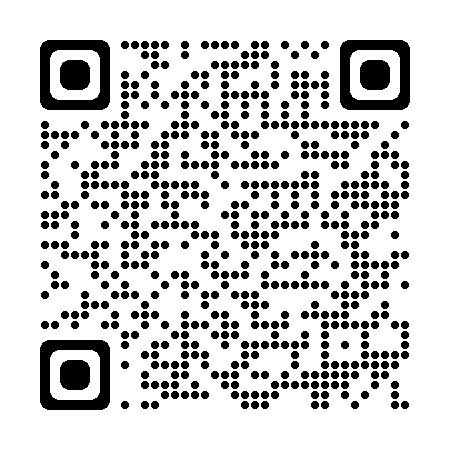 